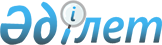 О внесении изменений в решение районного маслихата от 23 декабря 2016 года № 69 "Об утверждении Хромтауского районного бюджета на 2017-2019 годы"
					
			С истёкшим сроком
			
			
		
					Решение маслихата Хромтауского района Актюбинской области от 11 декабря 2017 года № 162. Зарегистрировано Департаментом юстиции Актюбинской области 15 декабря 2017 года № 5746. Срок действия решения - до 1 января 2018 года
      В соответствии со статьей 6 Закона Республики Казахстан от 23 января 2001 года "О местном государственном управлении и самоуправлении в Республике Казахстан" и статьями 9, 106 Бюджетного Кодекса Республики Казахстан от 4 декабря 2008 года, Хромтауский районный маслихат РЕШИЛ:
      1. Внести в решение районного маслихата от 23 декабря 2016 года № 69 "Об утверждении Хромтауского районного бюджета на 2017-2019 годы" (зарегистрированное в реестре государственной регистрации нормативных правовых актов № 5203, опубликованное 19 января 2017 года в районной газете "Хромтау") следующие изменения:
      в пункте 1:
      в подпункте 1):
      доходы - цифры "6 367 155,9" заменить цифрами "6 259 302,6";
      в том числе:
      по поступлениям трансфертов - цифры "2 074 155,9" заменить цифрами "1 966 218,9";
      в подпункте 2):
      затраты - цифры "6 377 083,4" заменить цифрами "6 269 230,1".
      2. Приложение 1 к указанному решению изложить в новой редакции согласно приложению к настоящему решению.
      3. Государственному учреждению "Аппарат Хромтауского районного маслихата" в установленном законодательством порядке обеспечить:
      1) государственную регистрацию настоящего решения в Департаменте юстиции Актюбинской области;
      2) направление настоящего решения на официальное опубликование в периодических печатных изданиях и Эталонном контрольном банке нормативных правовых актов Республики Казахстан;
      3) размещение настоящего решения на интернет-ресурсе Хромтауского районного маслихата.
      4. Настоящее решение вводится в действие с 1 января 2017 года. Хромтауский районный бюджет на 2017 год
					© 2012. РГП на ПХВ «Институт законодательства и правовой информации Республики Казахстан» Министерства юстиции Республики Казахстан
				
      Председатель сессии

      Хромтауского районного маслихата

С. Урынбасаров

      Секретарь

      Хромтауского районного маслихата

Д. Мулдашев
Приложение
к решению районного маслихата
от 11 декабря 2017 года № 162
Приложение № 1
к решению районного маслихата
от 23 декабря 2016 года № 69

категория
категория
категория
категория
сумма (тысяч тенге)
класс
класс
класс
сумма (тысяч тенге)
подкласс
подкласс
сумма (тысяч тенге)
наименование
сумма (тысяч тенге)
1
2
3
4
5
I. Доходы
6 259 302,6
1
Налоговые поступления
4  263 228
01
Подоходный налог
1 501 820
2
Индивидуальный подоходный налог
1 501 820
Индивидуальный подоходный налог с доходов, облагаемых у источника выплаты
1 462 500
Индивидуальный подоходный налог с доходов не облагаемых у источника выплаты
34 920
Индивидуальный подоходный налог с доходов иностранных граждан, облагаемых у источника выплат
4 400
03
Социальный налог
1 122 750
1
Социальный налог
1 122 750
Социальный налог
1 122 750
04
Налог на собственность
1 592 598
1
Налог на имущество
1 517 554
Налог на имущество юридических лиц и индивидуальных предпринимателей
1 517 554
3
Земельный налог
10 080
Земельный налог с физических лиц на земли населенных пунктов
80
Земельный налог, за исключением земельного налога с физических лиц на земли населенных пунктов
10 000
4
Налог на транспортные средства
63 664
Налог на транспортные средства с юридических лиц
16 664
Налог на транспортные средства с физических лиц
47 000
5
Единый земельный налог
1 300
Единый земельный налог
1 300
05
Внутренние налоги на товары, работы и услуги
35 235
2
Акцизы
4 000
Бензин (за исключением авиационного) и дизельное топливо, произведенные на территории Республики Казахстан
4 000
3
Поступления за использование природных и других ресурсов
11 200
Плата за пользование земельными участками
11 200
4
Сборы за ведение предпринимательской и профессиональной деятельности 
19 900
Лицензионный сбор за право занятия отдельными видами деятельности
13 000
Регистрационный сбор, зачисляемый в местный бюджет
6 900
5
Фиксированный налог
135
 08
1
Государственная пошлина
10 825
Государственная пошлина, зачисляемая в местный бюджет
10 825
2
Неналоговые поступления 
12 098,7
01
Доходы от государственной собственности
9 098,7
5
Доходы от аренды имущества, находящегося в государственной собственности 
9 015
Доходы от аренды жилищ из жилищного фонда, находящегося в коммунальной собственности района (города областного значения), за исключением доходов от аренды государственного имущества, находящегося в управлении акимов города районного значения, села, поселка, сельского округа
9 015
7
Вознаграждения по кредитам, выданным из государственного бюджета
83,7
Вознаграждения по кредитам, выданным из местного бюджета физическим лицам
83,7
06
Прочие неналоговые поступления
3 000
1
Прочие неналоговые поступления
3 000
Прочие неналоговые поступления в местный бюджет
3 000
3
Поступления от продажи основного капитала
17 757
01
Продажа государственного имущества, закрепленного за государственными учреждениями
1 027
1
Поступления от продажи имущества, закрепленного за государственными учреждениями, финансируемыми из местного бюджета
1 027
Поступления от продажи имущества, закрепленного за государственными учреждениями, финансируемыми из местного бюджета
1 027
03
Продажа земли и нематериальных активов
16 730
1
Продажа земли 
16 730
Поступления от продажи земельных участков
16 730
4
Поступления трансфертов
1 966 218,9
02
Трансферты из вышестоящих органов государственного управления
1 966 218,9
2
Трансферты из областного бюджета
1 966 218,9
Целевые текущие трансферты        
618 096
Целевые трансферты на развитие  
1 348 122,9
функ. группа
функ. группа
функ. группа
функ. группа
функ. группа
сумма (тысяч тенге)
функ. подгруппа
функ. подгруппа
функ. подгруппа
функ. подгруппа
сумма (тысяч тенге)
администратор
администратор
администратор
сумма (тысяч тенге)
программа
программа
сумма (тысяч тенге)
наименование
сумма (тысяч тенге)
1
2
3
4
5
6
II. Затраты
6 269 230,1
1
Государственные услуги общего характера
416 394,4
01
Представительные, исполнительные и другие органы, выполняющие общие функции государственного управления
346 500,9
112
Аппарат маслихата района (города областного значения)
16 513
001
Услуги по обеспечению деятельности маслихата района (города областного значения)
16 333
003
Капитальные расходы государственного органа 
180
122
Аппарат акима района (города областного значения)
118 788
001
Услуги по обеспечению деятельности акима района (города областного значения)
66 361
Услуги по обеспечению деятельности акима района (города областного значения)
66 361
003
Капитальные расходы государственного органа 
52 427
123
Аппарат акима района в городе, города районного значения, поселка, села, сельского округа
211 199,9
001
Услуги по обеспечению деятельности акима района в городе, города районного значения, поселка, села, сельского округа
208 279,9
022
Капитальные расходы государственного органа
2 920
02
Финансовая деятельность
49 173,5
452
Отдел финансов района (города областного значения)
49 173,5
001
Услуги по реализации государственной политики в области исполнения бюджета и управления коммунальной собственностью района (города областного значения)
18 267
010
Приватизация, управление коммунальным имуществом, постприватизационная деятельность и регулирование споров, связанных с этим
30 906,5
05
Планирование и статистическая деятельность
10 231
453
Отдел экономики и бюджетного планирования района (города областного значения)
10 231
001
Услуги по реализации государственной политики в области формирования и развития экономической политики, системы государственного планирования
10 051
004
Капитальные расходы государственного органа 
180
09
Прочие государственные услуги общего характера
10 489
458
Отдел жилищно-коммунального хозяйства, пассажирского транспорта и автомобильных дорог района (города областного значения)
10 489
001
Услуги по реализации государственной политики на местном уровне в области жилищно-коммунального хозяйства, пассажирского транспорта и автомобильных дорог
10 129
013
Капитальные расходы государственного органа
360
2
Оборона
7 021
01
Военные нужды
4 029,6
122
Аппарат акима района (города областного значения)
4 029,6
005
Мероприятия в рамках исполнения всеобщей воинской обязанности 
4 029,6
02
Организация работы по чрезвычайным ситуациям
2 991,4
122
Аппарат акима района (города областного значения)
2 991,4
006
Предупреждение и ликвидация чрезвычайных ситуаций масштаба района (города областного значения)
1 496,8
007
Мероприятия по профилактике и тушению степных пожаров районного (городского) масштаба, а также пожаров в населенных пунктах, в которых не созданы органы государственной противопожарной службы
1 494,6
4
Образование
3 003 622,2
01
 Дошкольное воспитание и обучение 
482 811,8
464
Отдел образования района (города областного значения)
451 902
009
Обеспечение деятельности организаций дошкольного воспитания и обучения
230 105
040
Реализация государственного образовательного заказа в дошкольных организациях образования
221 797
466
Отдел архитектуры, градостроительства и строительства района (города областного значения)
30 909,8
037
Строительство и реконструкция объектов дошкольного воспитания и обучения
30 909,8
02
Начальное, основное среднее и общее среднее образование
2 338 506,2
464
Отдел образования района (города областного значения)
2 297 867,2
003
Общеобразовательное обучение
2 230 692,2
006
Дополнительное образование для детей
67 175
465
Отдел физической культуры и спорта района (города областного значения)
40 639
017
Дополнительное образование для детей и юношества по спорту
40 639
09
Прочие услуги в области образования
182 304,2
464
Отдел образования района (города областного значения)
182 304,2
001
Услуги по реализации государственной политики на местном уровне в области образования 
9 079
004
Информатизация системы образования в государственных учреждениях образования района (города областного значения)
12 665
005
Приобретение и доставка учебников, учебно-методических комплексов для государственных учреждений образования района (города областного значения)
64 813,2
007
Проведение школьных олимпиад, внешкольных мероприятий и конкурсов районного (городского) масштаба
500
015
Ежемесячные выплаты денежных средств опекунам (попечителям) на содержание ребенка-сироты (детей-сирот), и ребенка (детей), оставшегося без попечения родителей
20 000
067
Капитальные расходы подведомственных государственных учреждений и организаций
75 247
6
Социальная помощь и социальное обеспечение  
243 291,8
01
Социальное обеспечение  
11 261
451
Отдел занятости и социальных программ района (города областного значения)
10 391
005
Государственная адресная социальная помощь
5
016
Государственные пособия на детей до 18 лет
10 386
464
Отдел образования района (города областного значения)
870
030
Содержание ребенка (детей), переданного патронатным воспитателям
870
02
Социальная помощь
213 074,8
123
Аппарат акима района в городе, города районного значения, поселка, села, сельского округа
17 851
003
Оказание социальной помощи нуждающимся гражданам на дому
17 851
451
Отдел занятости и социальных программ района (города областного значения)
195 223,8
002
Программа занятости
88 976,8
004
Оказание социальной помощи на приобретение топлива специалистам здравоохранения, образования, социального обеспечения, культуры, спорта и ветеринарии в сельской местности в соответствии с законодательством Республики Казахстан
7 460
006
Оказание жилищной помощи 
851
007
Социальная помощь отдельным категориям нуждающихся граждан по решениям местных представительных органов
64 433
017
Обеспечение нуждающихся инвалидов обязательными гигиеническими средствами и предоставление услуг специалистами жестового языка, индивидуальными помощниками в соответствии с индивидуальной программой реабилитации инвалида
18 895
023
Обеспечение деятельности центров занятости населения
14 608
09
Прочие услуги в области социальной помощи и социального обеспечения
18 956
451
Отдел занятости и социальных программ района (города областного значения)
18 956
001
Услуги по реализации государственной политики на местном уровне в области обеспечения занятости и реализации социальных программ для населения
18 085
011
Оплата услуг по зачислению, выплате и доставке пособий и других социальных выплат
250
021
Капитальные расходы государственного органа 
621
7
Жилищно-коммунальное хозяйство
1 608 857,5
01
Жилищное хозяйство
296 701
458
Отдел жилищно-коммунального хозяйства, пассажирского транспорта и автомобильных дорог района (города областного значения)
34 994,5
004
Обеспечение жильем отдельных категорий граждан
13 850
031
Изготовление технических паспортов на объекты кондоминиумов
3 783,3
033
Проектирование, развитие и (или) обустройство инженерно-коммуникационной инфраструктуры
17 361,2
466
Отдел архитектуры, градостроительства и строительства района (города областного значения)
261 706,5
003
Проектирование и (или) строительство, реконструкция жилья коммунального жилищного фонда
108 890
004
Проектирование, развитие и (или) обустройство инженерно-коммуникационной инфраструктуры
152 816,5
02
Коммунальное хозяйство
937 356,1
458
Отдел жилищно-коммунального хозяйства, пассажирского транспорта и автомобильных дорог района (города областного значения)
850 631,6
012
Функционирование системы водоснабжения и водоотведения
24 487,6
026
Организация эксплуатации тепловых сетей, находящихся в коммунальной собственности районов (городов областного значения)
13 000
027
Организация эксплуатации сетей газификации, находящихся в коммунальной собственности районов (городов областного значения)
66 000
028
Развитие коммунального хозяйства
76 535,5
058
Развитие системы водоснабжения и водоотведения в сельских населенных пунктах
670 608,5
466
Отдел архитектуры, градостроительства и строительства района (города областного значения)
86 724,5
005
Развитие коммунального хозяйства
72 710,6
006
Развитие системы водоснабжения и водоотведения
14 013,9
03
Благоустройство населенных пунктов
374 800,4
458
Отдел жилищно-коммунального хозяйства, пассажирского транспорта и автомобильных дорог района (города областного значения)
15 190
015
Освещение улиц населенных пунктов
15 190
123
Аппарат акима района в городе, города районного значения, поселка, села, сельского округа
359 610,4
008
Освещение улиц населенных пунктов
32 600
009
Обеспечение санитарии населенных пунктов
24 118
011
Благоустройство и озеленение населенных пунктов
302 892,4
8
Культура, спорт, туризм и информационное пространство
260 327,5
01
Деятельность в области культуры
165 073,5
455
Отдел культуры и развития языков района (города областного значения)
165 073,5
003
Поддержка культурно - досуговой работы
165 073,5
02
Спорт
16 402
465
Отдел физической культуры и спорта района (города областного значения)
16 402
001
Услуги по реализации государственной политики на местном уровне в сфере физической культуры и спорта
5 131
006
Проведение спортивных соревнований на районном (города областного значения) уровне
3 400
007
Подготовка и участие членов сборных команд района (города областного значения) по различным видам спорта на областных спортивных соревнованиях
7 871
03
Информационное пространство
42 005
455
Отдел культуры и развития языков района (города областного значения)
31 005
006
Функционирование районных (городских) библиотек
31 005
456
Отдел внутренней политики района (города областного значения)
11 000
002
Услуги по проведению государственной информационной политики
11 000
09
Прочие услуги по организации культуры, спорта, туризма и информационного пространства 
36 847
455
Отдел культуры и развития языков района (города областного значения)
20 968
001
Услуги по реализации государственной политики на местном уровне в области развития языков и культуры 
9 859
010
Капитальные расходы государственного органа 
500
032
Капитальные расходы подведомственных государственных учреждений и организаций
10 609
456
Отдел внутренней политики района (города областного значения)
15 879
001
Услуги по реализации государственной политики на местном уровне в области информации, укрепления государственности и формирования социального оптимизма граждан
7 579
003
Реализация мероприятий в сфере молодежной политики
8 111
006
Капитальные расходы государственного органа 
189
9
Топлевно-энергетический комплекс и недропользование
2 800
09
Топлевно-энергетический комплекс и другие виды в области недропользование 
2 800
458
Отдел жилищно-коммунального хозяйства, пассажирского транспорта и автомобильных дорог района (города областного значения)
2 800
036
Развитие газотранспортной системы
2 800
10
Сельское, водное, лесное, рыбное хозяйство, особо охраняемые природные территории, охрана окружающей среды и животного мира, земельные отношения
118 160
01
Сельское хозяйство
99 433
462
Отдел сельского хозяйства района (города областного значения)
16 120
001
Услуги по реализации государственной политики на местном уровне в сфере сельского хозяйства
16 120
473
Отдел ветеринарии района (города областного значения)
83 313
001
Услуги по реализации государственной политики на местном уровне в сфере ветеринарии
8 078
003
Капитальные расходы государственного органа
530
005
Обеспечение функционирования скотомогильников (биотермических ям)
235
007
Организация отлова и уничтожения бродячих собак и кошек
3 750
008
Возмещение владельцам стоимости изымаемых и уничтожаемых больных животных, продуктов и сырья животного происхождения
10 746
010
Проведение мероприятий по идентификации сельскохозяйственных животных
8 474
011
Проведение противоэпизоотических мероприятий
51 500
06
Земельные отношения
14 083
463
Отдел земельных отношений района (города областного значения)
14 083
001
Услуги по реализации государственной политики в области регулирования земельных отношений на территории района (города областного значения)
12 478
006
Землеустройство, проводимое при установлении границ районов, городов областного значения, районного значения, сельских округов, поселков, сел
1 605
09
Прочие услуги в области сельского, водного, лесного, рыбного хозяйства, охраны окружающей среды и земельных отношений
4 644
453
Отдел экономики и бюджетного планирования района (города областного значения)
4 644
099
Реализация мер по оказанию социальной поддержки специалистов
4 644
11
Промышленность, архитектурная, градостроительная и строительная деятельность
14 249
02
Архитектурная, градостроительная и строительная деятельность
14 249
466
Отдел архитектуры, градостроительства и строительства района (города обласного значения)
14 249
001
Услуги по реализации государственной политики в области строительства, улучшения архитектурного облика городов, районов и населенных пунктов области и обеспечению рационального и эффективного градостроительного освоения территории района (города областного значения)
9 414
013
Разработка схем градостроительного развития территории района, генеральных планов городов районного (областного) значения, поселков и иных сельских населенных пунктов
4 655
015
Капитальные расходы государственного органа 
180
12
Транспорт и коммуникация
453 757,2
01
Автомобильный транспорт
453 757,2
123
Аппарат акима района в городе, города районного значения, поселка, села, сельского округа
52 369
013
Обеспечение функционирования автомобильных дорог в городах районного значения, поселках, селах, сельских округах
52 369
458
Отдел жилищно-коммунального хозяйства, пассажирского транспорта и автомобильных дорог района (города областного значения)
401 388,2
022
Развитие транспортной инфраструктуры
379 148,2
023
Обеспечение функционирования автомобильных дорог
2 240
045
Капитальный и средний ремонт автомобильных дорог районного значения и улиц населенных пунктов
20 000
13
Прочие
27 389
03
Поддержка предпринимательской деятельности и защита конкуренции
11 751
469
Отдел предпринимательства района (города областного значения)
11 751
001
Услуги по реализации государственной политики на местном уровне в области развития предпринимательства
9 751
003
Поддержка предпринимательской деятельности
2 000
Поддержка предпринимательской деятельности
2 000
09
Прочие
15 638
123
Аппарат акима района в городе, города районного значения, поселка, села, сельского округа
14 503
040
Реализация мер по содействию экономическому развитию регионов в рамках Программы развития регионов до 2020 года
14 503
455
Отдел культуры и развития языков района (города областного значения)
627
040
Реализация мер по содействию экономическому развитию регионов в рамках Программы развития регионов до 2020 года
627
464
Отдел образования района (города областного значения)
508
041
Реализация мер по содействию экономическому развитию регионов в рамках Программы развития регионов до 2020 года
508
14
Обслуживание долга
83,7
01
Обслуживание долга
83,7
452
Отдел финансов района (города областного значения)
83,7
013
Предоставление услуг местным исполнительным органам по оплате вознаграждений и других платежей по областным бюджетным займам
83,7
15
Трансферты
113 276,8
01
Трансферты
113 276,8
452
Отдел финансов района (города областного значения)
113 276,8
006
Возврат неиспользованных (недоиспользованных) целевых трансфертов
2 386,4
024
Целевые текущие трансферты в вышестоящие бюджеты в связи с передачей функций государственных органов из нижестоящего уровня государстенного управления в вышестоящей
9 696
051
Трансферты органам местного самоуправления
101 192
054
Возврат сумм неиспользованных (недоиспользованных) целевых трансфертов, выделенных из республиканского бюджета за счет целевого трансферта из Национального фонда Республики Казахстан
2,4
III. Чистое бюджетное кредитование
-131 349
Бюджетные кредиты
13 614
10
Сельское, водное, лесное, рыбное хозяйство, особо охраняемые природные территории, охрана окружающей среды и животного мира, земельные отношения
13 614
01
Сельское хозяйство
13 614
453
Отдел экономики и бюджетного планирования района (города областного значения)
13 614
006
Бюджетные кредиты для реализации мер социальной поддержки специалистов
13 614
категория
категория
категория
категория
сумма (тысяч тенге)
класс
класс
класс
сумма (тысяч тенге)
подкласс
подкласс
сумма (тысяч тенге)
наименование
сумма (тысяч тенге)
1
2
3
4
5
5
Погашение бюджетных кредитов
144 963
01
Погашение бюджетных кредитов
144 963
1
Погашение бюджетных кредитов выданных из государственного бюджета
144 963
13
Погашение бюджетных кредитов выданных из местного бюджета физическим лицам
144 963
функ. группа
функ. группа
функ. группа
функ. группа
функ. группа
сумма (тысяч тенге)
функ. подгруппа
функ. подгруппа
функ. подгруппа
функ. подгруппа
сумма (тысяч тенге)
администратор
администратор
администратор
сумма (тысяч тенге)
программа
программа
сумма (тысяч тенге)
наименование
сумма (тысяч тенге)
1
2
3
4
5
6
13
IV. Сальдо по операциям с финансовыми активами
0
Приобретение финансовых активов
0
9
Прочие
0
Прочие
0
458
Отдел жилищно-коммунального хозяйства, пассажирского транспорта и автомобильных дорог района (города областного значения)
0
065
Формирование или увеличение уставного капитала юридических лиц
0
V. Дефицит (профицит) бюджета
121 421,5
VI. Финансирование дефицита (использование профицита) бюджета
-121 421,5
категория
категория
категория
категория
сумма (тысяч тенге)
класс
класс
класс
сумма (тысяч тенге)
подкласс
подкласс
сумма (тысяч тенге)
наименование
сумма (тысяч тенге)
1
2
3
4
5
 7
Поступление займов
13 614
01
Внутренние государственные займы
13 614
2
Договора займа
13 614
03
Займы местного исполнительного органа (города областного значения)
13 614
функ. группа
функ. группа
функ. группа
функ. группа
функ. группа
сумма (тысяч тенге)
функ. подгруппа
функ. подгруппа
функ. подгруппа
функ. подгруппа
сумма (тысяч тенге)
администратор
администратор
администратор
сумма (тысяч тенге)
программа
программа
сумма (тысяч тенге)
наименование
сумма (тысяч тенге)
1
2
3
4
5
6
16
Погашение займов
144 963
1
Погашение займов
144 963
452
Отдел финансов района (города областного значения)
144 963
008
Погашение долга местного исполнительного органа перед вышестоящим бюджетом
144 963
категория
категория
категория
категория
категория
сумма (тысяч тенге)
класс
класс
класс
класс
сумма (тысяч тенге)
подкласс
подкласс
сумма (тысяч тенге)
наименование
сумма (тысяч тенге)
1
2
2
3
4
5
8
8
Используемые остатки бюджетных средств
9 927,5
01
Остатки бюджетных средств
9 927,5
1
Свободные остатки бюджетных средств
9 927,5